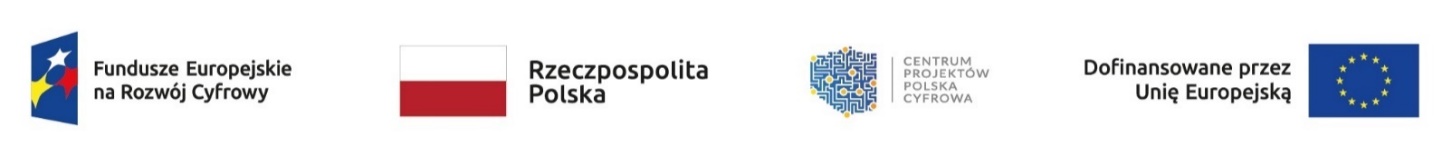 Wzór wniosku o dofinansowanie projektu(Projekt, którego finalna wersja elektroniczna zostanie udostępniona wraz z instrukcją jego wypełniania 
w dniu rozpoczęcia naboru)IDENTYFIKACJA WNIOSKU O DOFINANSOWANIEINFORMACJE OGÓLNE O PROJEKCIEMIEJSCE REALIZACJI PROJEKTUKLASYFIKACJA PROJEKTUTECHNOLOGIAINFORMACJE O BENEFICJENCIE ADRES KORESPONDENCYJNY Jeśli adres korespondencyjny jest taki sam jak adres siedziby to zaznacz pole check-box.OSOBA UPOWAŻNIONA DO KONTAKTUDOŚWIADCZENIE BENEFICJENTA (sekcja multiplikowana)PRZEDSIĘBIORSTWA POWIĄZANE Z BENEFICJENTEM (sekcja multiplikowana)SZCZEGÓŁOWY OPIS PROJEKTULISTA MIERZALNYCH WSKAŹNIKÓW PROJEKTUZAŁOŻENIA REALIZACJI PROJEKTULista ryzyk (sekcja multiplikowana)POMOC PUBLICZNAWPŁYW PROJEKTU NA ZASADY HORYZONTALNE ZAKRES RZECZOWY PROJEKTUZadanie 1ZADANIA PROJEKTU I KAMIENIE MILOWEMETODA UPROSZCZONA – STAWKA JEDNOSTKOWAZadanie 1Zadanie 2MONTAŻ FINANSOWYŹRÓDŁA FINANSOWANIA WYDATKÓW (w PLN)OŚWIADCZENIA I ZAŁĄCZNIKIDokumenty potwierdzające prawo do reprezentacji Wnioskodawcy (jeśli dotyczy).Formularz informacji przedstawianych przy ubieganiu się o pomoc inną niż pomoc w rolnictwie lub rybołówstwie, pomoc de minimis lub pomoc de minimis w rolnictwie lub rybołówstwie oraz sprawozdania finansowe z ostatnich 3 lat. Oświadczenie Wnioskodawcy o spełnieniu kryteriów MŚP (jeśli dotyczy).Formularz planowania zasięgów i sieci NGA. Oświadczenia do wniosku o dofinansowanie. Oświadczenie o finansowaniu projektu we własnym zakresie lub złożeniu dodatkowego zabezpieczenia (jeśli dotyczy). Schemat logiczny sieci z zaznaczeniem takich elementów jak: punkty styku, węzły sieci (w tym PWR), linki radiowe, łącza światłowodowe, łącza transmisji danych oraz inne niezbędne.   Mapa koncepcyjna sieci.OŚWIADCZENIA Oświadczam, że jestem świadomy odpowiedzialności karnej za złożenie fałszywych oświadczeń.  Oświadczam, że zapoznałem się/zapoznałam się z Regulaminem naboru i akceptuję jego zasady.  Oświadczam, że zapoznałem się/zapoznałam się z warunkami umowy o dofinansowanie, której wzór został opublikowany wraz z ogłoszeniem naboru.   Oświadczam, że zobowiązuję się do zapewnienia środków finansowych zabezpieczających udział własny w realizacji projektu oraz oświadczam, że posiadam wystarczające środki finansowe gwarantujące płynną i terminową realizację projektu przedstawionego we wniosku o dofinansowanie, w tym zapewnienie jego trwałości.  Wyrażam zgodę na udzielanie przez Instytucję Pośredniczącą informacji na potrzeby ewaluacji przeprowadzanych przez Instytucję Zarządzającą, Instytucję Pośredniczącą, Instytucję Wdrażającą, Instytucję Audytową oraz inną uprawnioną instytucję lub jednostkę organizacyjną.  Wyrażam zgodę na udostępnienie wniosku o dofinansowanie podmiotom dokonującym ewaluacji, z zastrzeżeniem ochrony informacji w nim zawartych.  Oświadczam, że jestem świadomy skutków niezachowania formy i sposobu komunikacji, w tym wzywania do uzupełniania lub poprawiania projektu w trakcie jego oceny w części dotyczącej spełniania przez projekt kryteriów wyboru projektów.  Oświadczam, że w przypadku projektu nie nastąpiło, nie następuje i nie nastąpi nakładanie się finansowania przyznanego z funduszy strukturalnych Unii Europejskiej, lub innych funduszy, programów, środków i instrumentów finansowych Unii Europejskiej ani krajowych środków publicznych, a także z państw członkowskich Europejskiego Porozumienia o Wolnym Handlu (EFTA). Oświadczam, że jestem świadomy możliwości zwiększenia dofinansowania wynikającego z indeksacji stawek jednostkowych na warunkach określonych we wzorze umowy o dofinansowanie projektu.   Zobowiązuję się do prowadzenia ewidencji, o której mowa w art. 10 ustawy z dnia 7 maja 2010 r. o wspieraniu rozwoju usług i sieci telekomunikacyjnych, przez okres 10 lat od dnia zakończenia realizacji Projektu.   Oświadczam, że w ramach projektu nie będą finansowane w całości lub w części nałożone na mnie przez podmioty publiczne zobowiązania lub obowiązki, inne niż wynikające z realizacji umowy o dofinansowanie, w szczególności obowiązki lub zobowiązania, o których mowa w art. 43a lub art. 115 ust. 1 pkt 9 ustawy z dnia 16 lipca 2004 r. – Prawo telekomunikacyjne.Systemowy identyfikator wnioskuNumer złożonego wnioskuProgram Fundusze Europejskie na Rozwój Cyfrowy (FERC)PriorytetZwiększenie dostępu do ultra-szybkiego internetu szerokopasmowegoDziałanieZwiększenie dostępu do ultra-szybkiego internetu szerokopasmowegoFunduszEuropejski Fundusz Rozwoju Regionalnego (EFRR)Numer naboruFERC.01.01-IP.01-001/23Tytuł projektuLimit 200 znakówKrótki opis projektuLimit 2000 znakówTryb wyboruWybór konkurencyjnyOkres realizacji projektuod RRRR/MM/DD - do RRRR/MM/DDOkres kwalifikowalności wydatków w projekcieod RRRR/MM/DD - do RRRR/MM/DDTyp projektuLista rozwijanaObszar realizacji projektuLista rozwijanaMaksymalna kwota dofinansowania w PLNpole wypełnia się automatycznieUśredniona stawka referencyjna dla krajupole wypełnia się automatycznieKwota Inwestycji własnychpole wypełnia się automatycznieZakres interwencji (dominujący)Forma finansowaniaLista rozwijanaRodzaj działalności gospodarczejLista rozwijanaTechnologie, w których realizowany będzie projektLista rozwijanaInneLimit 300 znakówNIP Nazwa Beneficjentapole wypełnia się automatycznieKrótki opis Beneficjenta Limit 700 znakówREGON pole wypełnia się automatycznieKRSpole wypełnia się automatycznieForma prawna Beneficjentapole wypełnia się automatycznieForma własnościLista rozwijanaTyp BeneficjentaLista rozwijanaRodzaj BeneficjentaLista rozwijanaDominujący kod PKDpole wypełnia się automatycznieWielkość przedsiębiorstwaLista rozwijanaOkres trwałości projektupole wypełnia się automatycznieNumer wpisu do rejestru UKEAdres siedzibypole wypełnia się automatycznieAdres e-mailAdres ePUAPTelefonMiejscowośćKod pocztowyUlica (jeśli dotyczy)Numer budynkuNumer lokaluTelefonAdres e-mailImięNazwiskoTelefonAdres e-mailData realizacji inwestycji odDD/MM/RRRRData realizacji inwestycji doDD/MM/RRRRInwestycja ze środków UELista rozwijanaNumer umowy o dofinansowanieWartość inwestycji nettoWartość inwestycji wykazana dla projektuCzy część inwestycji będzie stanowić podstawę do wykazania doświadczenia w innym wniosku składanym w naborze KPO, FERC?Lista rozwijanaPrzedmiot inwestycjiLimit 500 znakówPrzedsiębiorstwa powiązane z BeneficjentemLista rozwijanaNIPNazwa przedsiębiorstwa powiązanegopole wypełnia się automatycznieOpisLimit 4000 znakówCharakterystyka BeneficjentaLimit 5000 znakówOpis przedsięwzięciaLimit 5000 znakówOdbiorcy przedsięwzięciaLimit 5000 znakówZasoby ludzkie i doświadczenie BeneficjentaLimit 5000 znakówWykonalność przedsięwzięcia pod względem prawnymLimit 5000 znakówWykonalność przedsięwzięcia pod względem organizacyjnymLimit 5000 znakówOpis zapewnienia trwałości przedsięwzięciaLimit 5000 znakówInformacja i promocjaLimit 5000 znakówWykonalność finansowa projektuLimit 5000 znakówOpis technologii Limit 8000 znakówWskaźniki produktuWskaźniki produktuDodatkowe lokale mieszkalne dysponujące szerokopasmowym dostępem do sieci o bardzo wysokiej przepustowościDodatkowe podmioty objęte dostępem do sieci szerokopasmowej o bardzo dużej przepustowościDodatkowe przedsiębiorstwa dysponujące szerokopasmowym dostępem do sieci o bardzo wysokiej przepustowościDodatkowe punkty adresowe dysponujące szerokopasmowym dostępem do sieci o bardzo wysokiej przepustowościSposób pomiaruLimit 500 znaków (pole będzie dostępne do uzupełnienia dla każdego wskaźnika wskazanego powyżej)Liczba węzłów dostępowychJednostka miaryWskaż jednostkę miary – szt. Wartość bazowaUzupełnij wartość bazową Wartość docelowaUzupełnij wartość docelową Sposób pomiaruLimit 500 znakówWskaźniki rezultatuWskaźniki rezultatuLokale mieszkalne z abonamentem na szerokopasmowy dostęp do sieci o bardzo wysokiej przepustowościJednostka miaryWskaż jednostkę miary – szt. Wartość bazowaUzupełnij wartość bazową Wartość docelowaUzupełnij wartość docelową Sposób pomiaruLimit 500 znakówPrzedsiębiorstwa z abonamentem na szerokopasmowy dostęp do sieci o bardzo wysokiej przepustowościJednostka miaryWskaż jednostkę miary – szt. Wartość bazowaUzupełnij wartość bazową Wartość docelowaUzupełnij wartość docelową Sposób pomiaruLimit 500 znakówUzasadnienie wskaźników projektuLimit 4000 znakówNazwa ryzykaOpis zidentyfikowanego ryzykaPrawdopodobieństwo wystąpieniaSkutek wystąpieniaMechanizmy zapobieganiaLimit 1000 znakówLimit 800 znaków bardzo duże duże średnie małe bardzo małe nieosiągnięcie zakładanych celów projektu opóźnienie realizacji projektu zwiększenie kosztów realizacji projektu realizacja projektu niezgodnie z założeniami brak możliwości realizacji projektu konieczność wprowadzenia zmian w projekcie inny skutekLimit 800 znakówPomoc publicznaLista rozwijanaPomoc publiczna w projekcieLista rozwijanaUzasadnienieKwota pomocy publicznej otrzymana w odniesieniu do tych samych wydatków kwalifikowanych związanych z projektem, którego dotyczy wniosek (w PLN)Wpływ na zasadę równości szans i niedyskryminacji, w tym dostępność dla osób z niepełnosprawnościami Pozytywny NeutralnyUzasadnienieLimit 1000 znakówStandardy dostępności stosowane w projekcie Limit 1000 znakówZgodność sposobu realizacji, zakresu projektu oraz beneficjenta z Kartą Praw Podstawowych Unii Europejskiej i Konwencją o Prawach Osób NiepełnosprawnychLimit 1000 znakówUzasadnienie zgodności sposobu realizacji, zakresu projektu oraz beneficjenta z Konwencją o Prawach Osób NiepełnosprawnychLimit 1000 znakówZgodność projektu z zasadą równości kobiet i mężczyznLimit 1000 znakówZgodność projektu z przepisami w zakresie ochrony środowiskaZgodność projektu z przepisami w zakresie ochrony środowiskaCzy projekt jest zgodny z ustawą z dnia 3 października 2008 r. o udostępnianiu informacji o środowisku i jego ochronie, udziale społeczeństwa w ochronie środowiska oraz o ocenach oddziaływania na środowisko i Dyrektywą Parlamentu Europejskiego i Rady 2011/92/UE z dnia 13 grudnia 2011 r. w sprawie oceny skutków wywieranych przez niektóre przedsięwzięcia publiczne i prywatne na środowisko? TAK NIECzy projekt jest zgodny z ustawą z dnia 27 kwietnia 2001 r. Prawo ochrony środowiska? TAK NIECzy projekt jest zgodny z ustawą z dnia 16 kwietnia 2004 r. o ochronie przyrody i Dyrektywą Rady 92/43/EWG z dnia 21 maja 1992 r. w sprawie ochrony siedlisk przyrodniczych oraz dzikiej fauny i flory? TAK NIECzy projekt jest zgodny z ustawą z dnia 20 lipca 2017 r. Prawo wodne i Dyrektywą Parlamentu Europejskiego i Rady 2000/60/WE z dnia 23 października 2000 r. ustanawiająca ramy wspólnotowego działania w dziedzinie polityki wodnej? TAK NIEWpływ projektu na zrównoważony rozwójWpływ projektu na zrównoważony rozwójZgodność projektu z celami zrównoważonego rozwoju ONZLimit 1000 znakówZgodność projektu ze standardami i priorytetami klimatycznymi UELimit 1000 znakówZgodność projektu z zasadą "nie czyń poważnej szkody"Projekt jest zgodny z celami środowiskowymi:Zgodność projektu z zasadą "nie czyń poważnej szkody"Projekt jest zgodny z celami środowiskowymi:Łagodzenie zmian klimatu – realizacja projektu nie prowadzi do znaczących emisji gazów cieplarnianych TAK NIEAdaptacja do zmian klimatu – realizacja projektu nie prowadzi do nasilenia niekorzystnych skutków obecnych i oczekiwanych, przyszłych warunków klimatycznych, wywieranych na to przedsięwzięcie lub na ludzi, przyrodę lub aktywa TAK NIEZrównoważone wykorzystywanie i ochrona zasobów wodnych i morskich - realizacja projektu nie szkodzi:- dobremu stanowi lub dobremu potencjałowi ekologicznemu jednolitych części wód, w tym wód powierzchniowych i wód podziemnych,- dobremu stanowi środowiska wód morskich TAK NIEGospodarka o obiegu zamkniętym – realizacja projektu nie prowadzi do:-  znaczącego braku efektywności w wykorzystywaniu materiałów lub w bezpośrednim lub pośrednim wykorzystywaniu zasobów naturalnych, takich jak nieodnawialne źródła energii, surowce, woda i grunty, na co najmniej jednym z etapów cyklu życia produktów, w tym pod względem trwałości produktów, a także możliwości ich naprawy, ulepszenia, ponownego użycia lub recyklingu lub,- znacznego zwiększenia wytwarzania, spalania lub unieszkodliwiania odpadów, z wyjątkiem spalania odpadów niebezpiecznych nienadających się do recyklingu lub,- długotrwałego składowania odpadów mogących wyrządzać poważne i długoterminowe szkody dla środowiska. W ramach projektu co najmniej 70% powstałych odpadów z budowy i rozbiórki zostanie ponownie wykorzystanych lub poddanych recyklingowi. TAK NIEZapobieganie zanieczyszczeniom powietrza, wody lub gleby i jego kontrola - realizacja projektu nie prowadzi do znaczącego wzrostu emisji zanieczyszczeń do powietrza, wody lub ziemi w porównaniu z sytuacją, która nie ma negatywnego wpływu na środowisko TAK NIEOchrona i odbudowa bioróżnorodności i ekosystemów - realizacja projektu:
- nie szkodzi (w znacznym stopniu) dobremu stanowi i odporności ekosystemów lub,
- nie jest szkodliwa dla stanu zachowania siedlisk i gatunków, w tym siedlisk i gatunków objętych zakresem zainteresowania Unii Europejskiej  TAK NIEZadanieNazwa zadaniaOpis działań planowanych do realizacji w ramach wskazanych zadań/czas realizacji/ podmiot działaniaWydatki rzeczywiście ponoszoneUproszczona metoda rozliczaniaCzy rozliczane jako koszty pośrednieZadanie 1 –  Budowa sieci szerokopasmowejLimit 500 znakówLimit 3000 znaków TAK NIE TAK- stawka jednostkowa  NIE TAK NIEZadanie 2  - Inwestycje własneLimit 500 znakówLimit 3000 znaków TAK NIE TAK – stawka jednostkowa NIE TAK NIEZadanie/ kamień milowyData rozpoczęciaPlanowana data zakończeniaData punktu ostatecznegoZadanie 1 –  Budowa sieci szerokopasmowejRRRR-MM-DDRRRR-MM-DDKamień milowy 1 - 12 miesięcy od podpisania umowy lub rozpoczęcia realizacji projektu - 15%RRRR-MM-DDRRRR-MM-DDKamień milowy 2 - 24 miesiące od podpisania umowy lub rozpoczęcia realizacji projektu - 35%RRRR-MM-DDRRRR-MM-DDKamień milowy 3 - 36 miesięcy od podpisania umowy lub rozpoczęcia realizacji projektu - 100%RRRR-MM-DDRRRR-MM-DDZadanie 2  - Inwestycje własneRRRR-MM-DDRRRR-MM-DDKamień milowy 1 - 12 miesięcy od podpisania umowy lub rozpoczęcia realizacji projektu - 15%RRRR-MM-DDRRRR-MM-DDKamień milowy 2 - 24 miesiące od podpisania umowy lub rozpoczęcia realizacji projektu - 35%RRRR-MM-DDRRRR-MM-DDKamień milowy 3 - 36 miesięcy od podpisania umowy lub rozpoczęcia realizacji projektu - 100%RRRR-MM-DDRRRR-MM-DDProcent dofinansowaniapole wypełnia się automatycznieLiczba stawekpole wypełnia się automatycznieStawka jednostkowa wskazana przez BeneficjentaKategoriapole wypełnia się automatycznieKwota kategorii pole wypełnia się automatycznieLiczba punktów adresowych w danej kategoriipole wypełnia się automatycznieWspółczynnik obniżenia ceny uśrednionej stawki jednostkowej dla kraju względem stawki wskazanej przez Beneficjentapole wypełnia się automatycznieWydatki ogółempole wypełnia się automatycznieWydatki kwalifikowalnepole wypełnia się automatycznieDofinansowaniepole wypełnia się automatyczniePomoc publicznapole wypełnia się automatycznieKwota inwestycji własnychPomoc publicznaWybierz z listyPodsumowanie budżetupole wypełnia się automatycznieWydatki ogółempole wypełnia się automatycznieWydatki kwalifikowalnepole wypełnia się automatycznieDofinansowaniepole wypełnia się automatycznieProcent dofinansowaniapole wypełnia się automatycznieWkład UEpole wypełnia się automatycznieProcent dofinansowania UEpole wypełnia się automatycznieWkład własny z wydatków ogółempole wypełnia się automatycznieWkład własny z wydatków kwalifikowalnychpole wypełnia się automatycznieProcent wkładu własnego kwalifikowalnegopole wypełnia się automatycznieNazwa źródła finansowania wydatkówWydatki ogółemWydatki kwalifikowalneDofinansowaniepole wypełnia się automatyczniepole wypełnia się automatycznieRazem wkład własny:pole wypełnia się automatyczniepole wypełnia się automatycznieBudżet państwaBudżet jednostek samorządu terytorialnegoInne publicznePrywatneSumasuma automatycznasuma automatycznaTajemnica przedsiębiorstwaLimit 4000 znaków